LISTA DE MATERIAL ESCOLAR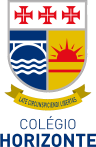 Ano Letivo 2019-20202º CEB (5º e 6º anos)Para as diferentes disciplinas:1 esferográfica azul ou preta.1 esferográfica vermelha e 1 esferográfica de outra cor (à escolha).5 lápis de cor (vermelho, verde, azul, amarelo e castanho).1 lápis de carvão.1 borracha.1 afia com depósito.Estojo/s para colocar todo o material. 5 cadernos pautados A4 (para as disciplinas de Português, História e Geografia de Portugal, Inglês, Ciências e Religião). Agenda Escolar (para anotar trabalhos de casa, datas de testes, visitas de estudo, atividades, lembretes).1 Capa de micas para dividir por 8 disciplinas: para colocarem as fichas/ testes que as professoras vão fornecendo. Poderão ser também 2 ou 3 capas de micas divididas pelas disciplinas (desde que contenham as micas necessárias).Nº de micas necessárias para cada disciplina: Direção de Turma (6), Português (8), História (10), Inglês (15), Matemática (15), Ciências (10), Educação Musical (8), Religião (8) – TOTAL 80 MICAS.1 Capa de argolas A4, com separadores para as diferentes disciplinas (as mesmas indicadas anteriormente para a capa de micas - 8)  para ficar em casa para arquivo de fichas/ testes que já não são necessários trazer com frequência para o Colégio.Para Matemática:1 régua (de 10/15 cm) – também será necessária para outras disciplinas.1 esquadro (máximo 15 cm).1 transferidor (dimensão pequena).Calculadora básica com as 4 operações ou calculadora científica (dará para o 7º ano para a disciplina de Físico-química e Exame de 9º ano de matemática). 2 cadernos quadriculados A4.Para Educação Musical:Caderno de música (A5 ou A4).Flauta de bisel da marca Hohner (estojo verde).Para TIC:Pen Drive.Caderno pautado A5.Material Escolar para Educação Visual e Educação Tecnológica2 Blocos de papel cavalinho A4 1 Bloco papel cavalinho A3  1 caderno A5 tipo sebenta 1 caixa de plasticinaLápis nº2 HBLápis 2B/4B (ou 6B)Borracha brancaAfia com depósitoRégua (mínimo 40 cm)Esquadro (mínimo 25 cm)CompassoLápis de cor (no mínimo 12)  Marcadores (no mínimo 12)Guache (3 cores primárias: magenta, azul ciano e amarelo primário), branco e pretoPaletaPano (pequeno para limpar pincéis) Pastel de óleo/ seco (caixa pequena)Pinceis nº 2, nº4 e nº6Papel vegetal A4Papel de lustroPapel quadriculado (4 folhas A4)Cola UHU líquida Cola de batomTesouraCapa de elásticos A4Portfólio A4 (mínimo 50 micas) Nota: Todo o material deve estar identificado e ficará guardado na sala de Educação Visual e Tecnológica. Apenas o devem trazer no primeiro dia em que tiverem a disciplina.Material Escolar para Educação Física e para Oficina ArtísticaT-shirt com o escudo do Colégio.Calções azuis com o escudo do Colégio ou leggings azuis escuras.Sapatilhas e meias de desporto.Sweatshirt ou casaco azul escuro com o escudo do Colégio (no Inverno).Bolsa com elásticos e ganchos para prender o cabelo.Material necessário para tomar banho após as aulas de dois tempos seguidos, nomeadamente: chinelos, toalha, touca e gel de banho/sabonete. Notas:  - Todas as peças do Uniforme de Educação Física devem estar devidamente identificadas.- Nas aulas de Educação Física não é permitido o uso de colares, pulseiras, relógios, anéis e brincos de grandes dimensões por motivos de segurança e como forma de prevenção. Cada aluna tem de responsabilizar-se por guardar estes objetos.Notas GeraisAs alunas que já têm o material solicitado não necessitam de o comprar.  Todo o material assim como os manuais escolares devem vir para o Colégio devidamente identificados.No 1º dia as alunas devem trazer apenas os materiais que forem necessários para as disciplinas que tiverem nesse dia (horário a ser enviado oportunamente). Cada aluna tem de se responsabilizar pelos seus pertences.